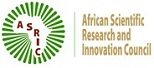 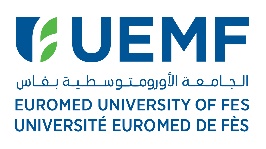 African Scientific, Research and Innovation Council (ASRIC) Call for Scholarship Scheme 2023in Partnership with Euromed University of Fes, Morocco4thCallIntroductionThe role of science, technology and innovation, as essential tools for Africa’s socio-economic transformation cannot been overemphasized, and this is the bedrock of the ASRIC-UEMF partnership which birthed the ASRIC-UEMF PhD scholarship scheme.The African Scientific, Research and Innovation Council (ASRIC) is a special advisory body to the African Union mandated to implement the Science, Technology and Innovation Strategy for Africa (STISA-2024) and to promote scientific research and innovation in order to address the challenges of Africa’s socio-economic development. It also mobilizes African research excellence and provides a platform for dialogue among African scientists and serves as a voice of the scientific community in building and sustaining continental research and innovation nexus, that including the building requisite technical capabilities. ASRIC was launched in 2018 and theAfrican Union Scientific, Technical and Research Commission (AU-STRC) is the Secretariat of the ASRIC.On the other hand, the Euro-Mediterranean University of Fes (UEMF), was created in November 2012 and labelled by the Union for the Mediterranean (a union of 43 country members). UEMF is a University of a regional character and is located in the iconic city of Fes, which houses one of the oldest still-functioning universities in the world, “Al Karaouiyine”. The University was created with aim to promote the values of leadership, entrepreneurship, innovation and solidarity, in furtherance, UEMF is a growing centre of excellence in higher education and research with more than one and half thousand students,46% of which are scholarship recipients.In 2019, these two prestigious institutions entered into a strategic partnership for Capacity Building for Africa’s youths and to enhance research and innovation for Africa’s development.Considering the comparative advantage and the common mandate of ASRIC and UEMF “building Africa’s technical competences” the two institutions decided to engage on a long-term scientific collaboration and as of that the UEMF offered Scholarship for African Ph.D. students to undertakestudies and research work at UEMF.The 1st 2nd and 3rd Call for PhD scholarships for African students was successfully held for the academic year 2020-2021,2021-2022and 2022-2023, where eligible candidates who passed through a rigorous screening and were awarded the scholarship. In furtherance to the success of the 1st 2nd and 3rd Calls, the ASRIC and UEMF are hereby launching the 4rh Call for the academic year 2023-2024.The CallThe ASRIC and UEMF offer10 scholarship slots for the academic year 2023-2024 for African PhD students to carry out their doctoral research work at the Euro-Mediterranean University of Fes (UEMF), Morocco. The duration of the study and that of the scholarship is three years. The scholarship includes; tuition fees of about $9,000 annually, one return ticket from your home country with a maximum contribution of $1,000 during summer vacation, and stipend allowance of $1,000 monthly for 11 months every year.Fields of study The candidate MUST be ready to undertake research in the one of following areas:Digital and Artificial Intelligence; Chemistry, Functional Materials and Additive Manufacturing;Renewable Energy, Green Hydrogen,Power-to-X and BatteriesRobotics, Cobotics and Sensors (4.0);AI and Agriculture;Bio-Agro and Biomedical;AI and Medical Sciences;Health Sciences; Inter-Cultural Dialogue;Water.Eligibility RequirementsMust be national of the one of the African Union Member State.Applicants must be less than 35years of age at the end date of this call; Must have Master’s Degree (in science or engineering), Diploma or Engineering Diploma or any other equivalent diploma (baccalaureate + 5); and The candidate must demonstrate remarkable ability and devotion along with experiences in conducting research in the selected field of study.   Application Forms The application form annexed to this call should be completed and submitted before the deadline of the call. The following also to be attached to the application form: an updated CV; A certified copy of the baccalaureate; A certified copy of the master's diploma or the engineering diploma or any other equivalent diploma (Bac + 5); A copy certified transcript(s) of all university-level coursework completed corresponding to the diploma or masters; A copy of the Master (or equivalent) thesis or dissertation; A certified copy of the international passport.2 personal passport size photographsAll application and supporting documents should be submitted to the ASRIC Secretariat electronically before the call deadline with the subject “ASRIC Scholarship 2023-2024”. African Union Scientific, Technical and Research CommissionPlot 114 Yakubu Gowon Crescent,Abuja, NigeriaEmail: asric.au@yahoo.comand CC austrc@africa-union.orgTelephone: +2348065891643Deadline for Application The call will be ended by the 1st of September, 2023 by 17 hours Rabat Local time; any application received after the deadline will be rejected. The ASRIC and UEMF Management teamWish you the best of luckApplication Form ASRIC and UEMF Scholarship 2023This part of the application is to be filled by the applicant him/herself ______________________________________________________________________________________________________________________________________Kindly attach two (2) recommendation letters to this application:The ASRIC and UEMF Management teamWish you the best of luck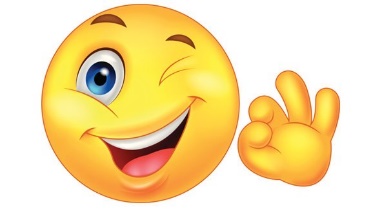 For official use onlyCandidate name Candidate numberResearch areaAdministrative check Legible IllegibleRevisor one Revisor twoRevisor threeCandidate score Candidate accumulative score Candidate accumulative score Candidate accumulative score Final recommendation Recommended Not recommended Final decision by the ASRIC and UEMF  Granted Not granted Applicant personal information Applicant personal information Applicant personal information Applicant personal information Applicant personal information Applicant personal information Name of the Applicant:Given name Given name Surname Date of birth (DD, MM, YY)(DD, MM, YY)(DD, MM, YY)(DD, MM, YY)(DD, MM, YY)Age on the deadline of the call Age on the deadline of the call Name of the country of citizenship Name of the country of citizenship Name of the country of residences Name of the country of residences (if other than your country) (if other than your country) (if other than your country) (if other than your country) Passport number Passport number GenderMale Female Address Email addressPhone number Mobile number WhatsApp number Applicant Career information Applicant Career information List all the institutions you have worked for starting from Current institution:List all the institutions you have worked for starting from Current institution:Job title/position Name of the InstitutionsFrom ToInstitution Address  Job title/position Name of the InstitutionsFrom ToInstitution Address  Job title/position Name of the InstitutionsFrom ToInstitution Address  Job title/position Name of the InstitutionsFrom ToInstitution Address  Applicant Educational Background List all learning institutions you have been enrolled in, kindly start from the latest degree you had.  Degree/grade Learning Institute name  Time Time MajorDegree/grade Learning Institute name  From To MajorApplicant Publications List all publication that you published if any, kindly attach copy of the publication to this application:General Part of the Application  What motived you to apply for the ASRIC-UEMF Scholarship and why do you wantto study at UEMF? (Kindly write not lessthan 150 words).How your study can result in changing your future/ country’s future and Africa at large? (Kindly write not less than 150 words).Recommendation Letters Research AreaResearch AreaKindly select one of the following research areas: Kindly select one of the following research areas: Digital and Artificial Intelligence; Chemistry, Functional Materials and Additive Manufacturing;Renewable Energy, Green Hydrogen, Power-to-X and BatteriesRobotics, Cobotics and Sensors (4.0);AI and Agriculture;Bio-Agro and Biomedical;AI and Medical Sciences;Health Sciences; Inter-Cultural Dialogue;Water.Commitment StatementI hereby declare that all the information I submitted and/or attached to this application form are genuine to the best of my knowledge, and the ASRIC and/or UEMF had the right to investigate any of this information.     I commit myself to work hard to ensure that I got my degree within this scholarship time frame (three years) and I understand there is no possibility to extend this scholarship. I also commit to abide by all the rules and regulations of the UEMF and the Kingdom of Morocco while undergoing my studies.Name of the Applicant: Signature:Date:  